Wordle

Wordle

Wordle

Performance ElementWow!5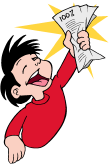 Getting there4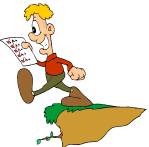 Work in progress 3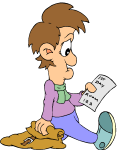 NameLargest word in wordleContains name in wordleNo NameInherited TraitsContains at least five traitsContains 3-4 traits Contains less than 3 traitsLearned BehaviorsContains at least five behaviorsContains 3-4 behaviorsContains less than 3 behaviorsAppearanceThe arrangement of text is visually pleasingThe arrangement of text is visually confusing There is no arrangement of text